Результаты независимой оценки качества образовательных услуг образовательных учреждений Белоярского района в 2018 году (муниципальный уровень)Независимая оценка качества (НОК) условий осуществления образовательной деятельности организациями Ханты-Мансийского автономного округа - Югры проводилась в отношении 4 дошкольных образовательных учреждений города Белоярский:'- детский сад комбинированного вида «Снегирек»;центр развития ребенка -детский сад «Сказка»;детский сад «Семицветик»;детский сад комбинированного вида «Березка».Организационное обеспечение проведения независимой оценки качества условий осуществления образовательной деятельности осуществлял Департамент образования и молодежной политики Ханты-Мансийского автономного округа -Югра по заявке Общественного Совета по общему образованию и дополнительному образованию детей Белоярского района.Для проведения оценочной процедуры оператором использовались:Метод анкетирования - путем размещения анкет для родителей, педагогов и обучающихся старше 14 лет в открытом доступе в сети «Интернет» на официальном сайте организации-оператора. Данный метод включал в себя сбор, обобщение и анализ информации, полученной организацией-оператором в результате обработки заполненных респондентами анкет.Проверка сведений на сайте bus.gov.ru (составление реестра организаций). Анализ информации официального сайта организации по ссылке, указанной на официальной страницы организации на сайте bus.gov.ru;Проверку наличия обязательной к размещению информации исключительно в соответствии с требованиями законодательства РФ.Так же учитывалось доступность услуг для инвалидов, доброжелательность и вежливость работников.Шкала интерпретации результатов портала bus.gov .ш представлена пятью значениями:значение «отлично» (129-160 баллов);значение «хорошо» (97-128 баллов);значение «удовлетворительно» (64-96 баллов);значение «ниже среднего» (32-63 балла);значение «неудовлетворительно» (0-31 балл).Результаты независимой оценки качества условий оказания услуг образовательными учреждениями Белоярского района:Среднее окружное значение показателя по результатам проведения независимой оценки качества условий оказания услуг организациями, осуществляющими деятельность в сфере образования в Белоярском районе, составило 134,7 (2 результат в округе среди районов).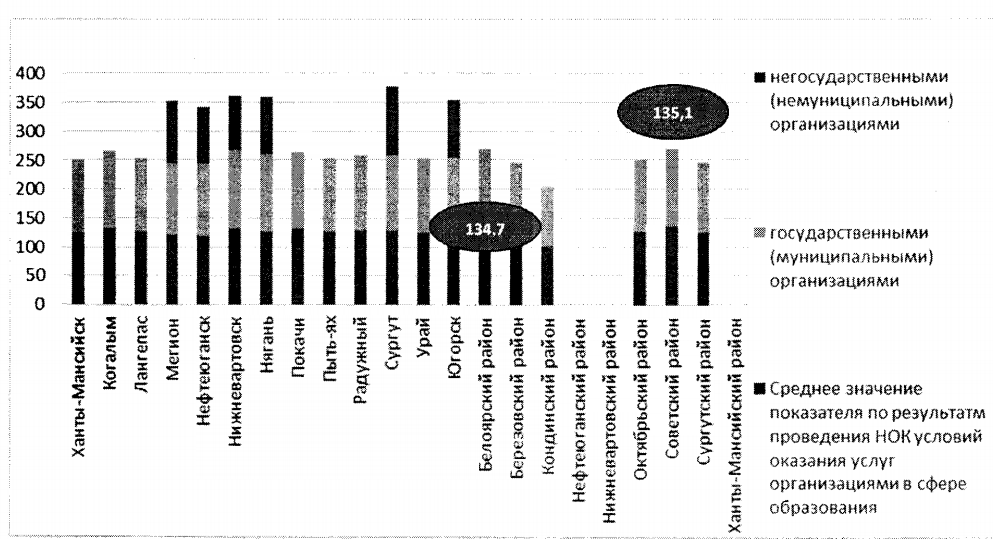 В 2019 году в перечень учреждений в отношении, которых будет проведена независимая оценка включены учреждения дополнительного образования (Дворец детского (юношеского) творчества, Детская школа искусств, Детско-юношеская спортивная школа) и индивидуальные предприниматели, которые включены в систему персонифицированного финансирования дополнительного образования детей.В декабре 2018 года итоги проведения независимой оценки качества условий оказания услуг дошкольными образовательными учреждениями рассмотрены на заседании Общественного Совета по общему образованию и дополнительному образованию детей Белоярского района.Результаты независимой оценки включены в оценку эффективности деятельности образовательных учреждений, руководителей Белоярского района.Образовательное учрежденийБаллЗначениедетский сад комбинированного вида «Снегирек»131,79«отлично»Центр развития ребенка-детский сад «Сказка»133,95«отлично»детский сад комбинированного вида «Березка»136,34«отлично»детский сад «Семицветик»136,67«отлично»